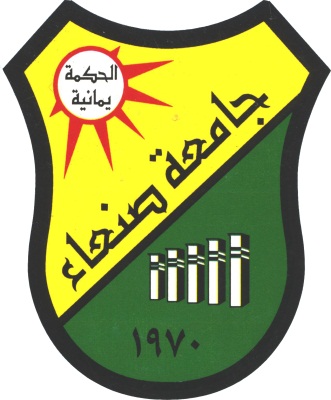 دور الصحف اليمنية في ترتيب أولويات الجمهور تجاه القضايا السياسية(دراسة تحليليه وميدانية)رسالة تقدم بهاالطالب / سيف عامر عيسى زيدان المرسوميإلى قسم الصحافة بكلية الإعلام بجامعة صنعاءكجزء من متطلبات نيل درجة الماجستير في الإعلامبإشرافالدكتور عبد الملك ردمان الدناني (المشرف الرئيس)الأستاذ المشارك بقسم الصحافة في كلية الإعلام بجامعة صنعاءالدكتورة سامية عبد المجيد الأغبري (المشرف المشارك)الأستاذ المساعد بقسم الصحافة في كلية الإعلام بجامعة صنعاءصنعاء 1434ه – 2013مملخص الدراسةسعت هذه الدراسة إلى التعرف على طبيعة العلاقة القائمة بين قائمة أولويات الصحف اليمنية المدروسة بعضها بالبعض الأخر كما سعت أيضا للتعرف على طبيعة العلاقة بين أولويات الصحف اليمنية المدروسة وأفراد الجالية العراقية المقيمة في اليمن تجاه القضايا والأحداث السياسية (المحلية والعربية والأجنبية)، فضلا عن دراسة تأثير بعض المتغيرات الوسيطة على طبيعة العلاقة بين أولويات الصحف المدروسة والمبحوثين من أفراد الجالية.ولأجل تحقيق ذلك اعتمدت الدراسة على منهج المسح الإعلامي الذي تم من خلاله تحليل مضمون القضايا والأحداث السياسية (المحلية والعربية والأجنبية) في الصحف اليمنية (الثورة الحكومية والصحوة الحزبية وأخبار اليوم الأهلية) لتحديد أولويات القضايا والأحداث السياسية فيها، وفي ذات الإطار استخدمت استمارة الاستبيان لتحديد أولويات القضايا والأحداث السياسية (المحلية والعربية والأجنبية) لدى عينة من جمهور الجالية العراقية ومدى تأثير بعض والمتغيرات الوسيطة على طبيعة العلاقة بين أولويات الصحف المدروسة والمبحوثين، كما استخدم المنهج المقارن للمقارنة بين نتائج الدراستين التحليلية والميدانية.وقد خلصت الدراسة إلى تأكيد وجود علاقة ارتباط ذات دلالة إحصائية بين أولويات صحيفتي الثورة الحكومية والصحوة الحزبية تجاه القضايا والأحداث السياسية المحلية فيما انتفت العلاقة بين أولويات صحيفتي (الثورة الحكومية والصحوة الحزبية) من جهة وأولويات صحيفة أخبار اليوم الأهلية من جهة أخرى، وفيما يتعلق بالقضايا والأحداث السياسية العربية والأجنبية فقد خلصت الدراسة إلى انتفاء علاقة الارتباط بين قائمة أولويات الصحف المدروسة باستثناء علاقة الارتباط الايجابي بين أولويات القضايا والأحداث السياسية الأجنبية لدى صحيفتي الثورة الحكومية وأخبار اليوم الأهلية.كما أظهرت النتائج وجود علاقة ارتباط قوية بين أولويات صحيفتي الثورة الحكومية والصحوة الحزبية والمبحوثين من أفراد الجالية تجاه القضايا والأحداث السياسية المحلية فيما انتفت العلاقة بين أولويات صحيفة أخبار اليوم الأهلية من جهة وأولويات المبحوثين من جهة أخرى، وفيما يتعلق بأولويات القضايا والأحداث السياسية العربية فقد بينت النتائج انتفاء علاقة الارتباط بين أولويات صحيفتي الثورة الحكومية وأخبار اليوم الأهلية من جهة وأولويات المبحوثين من جهة أخرى فيما أكدت على وجود علاقة ارتباط قوية ذات دلالة إحصائية بين أولويات صحيفة الصحوة الحزبية والمبحوثين من أفراد الجالية، أما القضايا الأجنبية فقد توصلت الدراسة إلى وجود علاقة ارتباط قوية ذات دلالة إحصائية بين أولويات صحيفة الثورة الحكومية والمبحوثين من أفراد الجالية العراقية فيما انتفت العلاقة بين أولويات صحيفتي الصحوة الحزبية وأخبار اليوم الأهلية من جهة والمبحوثين من جهة أخرى.وفيما يتعلق بتأثير بعض العوامل والمتغيرات الوسيطة على طبيعة العلاقة بين أولويات القضايا والأحداث السياسية المختلفة لدى كل من الصحف المدروسة والمبحوثين من أفراد الجالية العراقية فقد كشفت الدراسة عن ارتفاع تأثير متغير "طبيعة القضايا" على طبيعة العلاقة بين أولويات الصحف اليمنية المدروسة والمبحوثين تجاه القضايا والأحداث السياسية المحلية والأجنبية، فيما انعدم تأثير هذا المتغير بالنسبة القضايا والأحداث السياسية العربية، وكشفت النتائج كذلك عن عدم تأثير متغير "مناقشة القضايا مع الآخرين" على طبيعة العلاقة بين أولويات الصحف والمبحوثين فيما يتعلق بالقضايا والأحداث السياسية المحلية والعربية فيما أثر هذا المتغير على طبيعة العلاقة بالنسبة إلى القضايا والأحداث السياسية الأجنبية.وفيما يتعلق بمتغير "المستوى التعليمي" فقد أثبتت النتائج تأثيره على طبيعة العلاقة بين أولويات الصحف والمبحوثين فيما يتعلق بالقضايا والأحداث السياسية المحلية والأجنبية، في حين انتفى تأثيره على طبيعة العلاقة بين أولويات الصحف المدروسة والمبحوثين بالنسبة إلى القضايا والأحداث العربية، أما متغير "النوع" فقد كشفت النتائج عن تأثيره على طبيعة العلاقة بين أولويات الصحف المدروسة والمبحوثين بالنسبة إلى القضايا والأحداث السياسية المحلية والأجنبية في حين لم يؤثر هذا المتغير على طبيعة العلاقة فما يتعلق بالقضايا والأحداث السياسية العربية، كذلك توصلت الدراسة إلى تأثير متغير السن على طبيعة العلاقة بين أولويات الصحف المدروسة والمبحوثين بالنسبة إلى القضايا والأحداث السياسية المحلية، في حين لم يؤثر هذا المتغير على طبيعة العلاقة فيما يتعلق بالقضايا والأحداث السياسية العربية والأجنبية، أما متغير "التعرض وكثافته" فقد كشفت النتائج عن تأثيره على طبيعة العلاقة بين أولويات الصحف المدروسة والمبحوثين من أفراد الجالية فيما يتعلق بالقضايا والأحداث المحلية والأجنبية فيما لم يؤثر هذا المتغير على طبيعة العلاقة فيما يتعلق بالقضايا والإحداث السياسية العربية.الخاتمةإن الهدف الأساسي لبحوث ترتيب الأولويات (agenda setting) هو "دراسة العلاقة التبادلية بين وسائل الإعلام والجماهير التي تتعرض لتلك الوسائل" وهو ما سعت هذه الدراسة إلى تحقيقه من خلال التعرف على القضايا والأحداث السياسية التي تعالجها الصحف اليمنية المدروسة من جهة والقضايا التي برزت في قائمة أولويات المبحوثين من أفراد الجالية العراقية المقيمة في اليمن خلال فترة الدراسة للتعرف على طبيعة العلاقة بين وسائل الإعلام اليمنية ممثلة بالصحف وجمهور الجالية العراقية الذي يتعرض لتلك الصحف، وقد تحددت المشكلة البحثية في "دراسة العلاقة بين أولويات كل من الصحف اليمنية المدروسة باتجاهاتها المختلفة (حكومية وحزبية وأهلية) والجالية العراقية المقيمة في اليمن تجاه القضايا والأحداث السياسية (المحلية والعربية والأجنبية) للتعرف على مدى الاتفاق والاختلاف بين قائمتي أولويات الصحف المدروسة والمبحوثين من أفراد الجالية العراقية المقيمة في اليمن تجاه القضايا والأحداث السياسية المختلفة فضلا عن معرفة دور بعض العوامل والمتغيرات الوسيطة التي تتحكم بطبيعة العلاقة بين أولويات الصحف اليمنية المدروسة وأفراد الجالية العراقية"، وهذه الإشكالية وما يرتبط بها من تساؤلات وأهداف في الجانبين التحليلي والميداني تمت معالجتها من خلال دراسة تحليلية امتدت للفترة من 15/3/2011 ولغاية 15/3/2012 قام بها الباحث على عينة من الصحف اليمنية تمثل اتجاهات مختلفة هي (صحيفة الثورة الحكومية والصحوة الحزبية وأخبار اليوم الأهلية)، أعقبتها مباشرة دراسة ميدانية على عينة من أفراد الجالية العراقية المقيمة في اليمن بلغت (400) مفردة بحثية من مختلف الفئات العمرية والمستويات التعليمية والتصنيفات الوظيفية والمهنية، وقد توصل الباحث في دراسته إلى مجموعة من النتائج يعرضها بالشكل الأتي:نتائج الدراسة التحليلية1 . ترتيب القضايا والأحداث السياسية في قائمة أولويات الصحف اليمنية المدروسة مجتمعة:القضايا والأحداث السياسية المحلية اليمنية: ركزت الصحف المدروسة على مجموعة من القضايا والأحداث السياسية المحلية خلال فترة الدراسة، وجاء ترتيبها في قائمة أولويات الصحف مجتمعة كالتالي:قضية الخلاف السياسي اليمني.أعمال العنف التي رافقت الخلاف السياسي اليمني ونتجت عنه.الانتخابات الرئاسية المبكرة.المبادرة الخليجية واليتها التنفيذية.الصراع المسلح مع تنظيم القاعدة (أنصار الشريعة).الجهود العربية والدولية لحل الخلاف السياسي اليمني.تشكيل حكومة الوفاق الوطني.القضايا والأحداث السياسية العربية: ركزت الصحف المدروسة على مجموعة من القضايا والأحداث السياسية العربية أثناء مدة الدراسة، وجاء ترتيبها في قائمة أولويات الصحف مجتمعة كالأتي:القضية الفلسطينية.أعمال العنف والتظاهرات في سوريا.الوضع السياسي وأعمال العنف في العراق.وجاءت الثورة والحرب الأهلية في ليبيا.الأوضاع السياسية في مصر بعد ثورة 25 يناير2011.الاضطرابات في البحرين.القضايا والأحداث السياسية الأجنبية: جاء ترتيب القضايا والأحداث السياسية الأجنبية في قائمة أولويات الصحف المدروسة مجتمعة كالأتي:الملف الإيراني.الصراع المسلح في أفغانستان.الاضطرابات الأمنية في باكستان.الانتخابات البرلمانية في روسيا.حملة الانتخابات الرئاسية الأمريكية.2 . ترتيب القضايا والأحداث السياسية في قائمة أولويات صحيفة الثورة الحكومية:القضايا والأحداث السياسية المحلية: برزت مجموعة من القضايا والأحداث السياسية المحلية في قائمة أولويات صحيفة الثورة الحكومية وجاء ترتيبها كالأتي:الخلاف السياسي اليمني.أعمال العنف المرتبطة بالخلاف السياسي اليمني.الانتخابات الرئاسية المبكرة.المبادرة الخليجية واليتها التنفيذية.الجهود العربية والدولية لحل الخلاف السياسي اليمني.تشكيل حكومة الوفاق الوطني.الصراع المسلح مع تنظيم القاعدة (أنصار الشريعة).القضايا والأحداث السياسية العربية: فيما يتعلق بالقضايا والأحداث السياسية العربية التي برزت في قائمة أولويات صحيفة الثورة الحكومية فان ترتيبها جاء بالشكل الأتي:القضية الفلسطينية.الوضع السياسي وأعمال العنف في العراق.الثورة والحرب الأهلية في ليبيا.التظاهرات وأعمال العنف في سوريا.الأوضاع السياسية في مصر بعد ثورة 25 يناير 2011.الاضطرابات في البحرين.القضايا والأحداث السياسية الأجنبية: فيما يتعلق بالقضايا والأحداث السياسية الأجنبية التي برزت في قائمة أولويات صحيفة الثورة الحكومية فإن ترتيبها جاء بالشكل الأتي:الملف الإيراني.الصراع المسلح في أفغانستان.الاضطرابات الأمنية في باكستان.الانتخابات البرلمانية في روسيا.حملة الانتخابات الرئاسية الأمريكية.3 . ترتيب القضايا والأحداث السياسية في قائمة أولويات صحيفة الصحوة الحزبية:القضايا والأحداث السياسية المحلية: فيما يتعلق بالقضايا والأحداث السياسية المحلية التي برزت في قائمة أولويات صحيفة الصحوة الحزبية فأن ترتيبها جاء بالشكل الأتي:الخلاف السياسي اليمني.أعمال العنف المرتبطة بالخلاف السياسي اليمني.الانتخابات الرئاسية المبكرة.المبادرة الخليجية واليتها التنفيذية.الصراع المسلح مع تنظيم القاعدة (أنصار الشريعة).الجهود العربية والدولية لحل الخلاف السياسي اليمني.تشكيل حكومة الوفاق الوطني.القضايا والأحداث السياسية العربية: برزت مجموعة من القضايا والأحداث السياسية في قائمة أولويات صحيفة الصحوة الحزبية خلال مدة الدراسة وجاء ترتيبها بالشكل الأتي:الأوضاع السياسية في مصر بعد ثورة 25 يناير 2011.التظاهرات وأعمال العنف في سوريا.الثورة والحرب الأهلية الليبية.القضية الفلسطينية.القضايا والأحداث السياسية الأجنبية: لم تتعرض صحيفة الصحوة الحزبية إلى أية قضية سياسية أجنبية طيلة فترة الدراسة الممتدة لعام كامل.4 . ترتيب القضايا والأحداث السياسية في قائمة أولويات صحيفة أخبار اليوم الأهلية:القضايا والأحداث السياسية المحلية: برزت مجموعة من القضايا والأحداث السياسية المحلية في قائمة أولويات صحيفة أخبار اليوم الأهلية خلال فترة الدراسة وجاء ترتيبها بالشكل الأتي:الخلاف السياسي اليمني.أعمال العنف المرتبطة بالخلاف السياسي اليمني.الصراع المسلح مع تنظيم القاعدة (أنصار الشريعة).المبادرة الخليجية واليتها التنفيذية.تشكيل حكومة الوفاق الوطني.الانتخابات الرئاسية المبكرة.الجهود العربية والدولية لحل الخلاف السياسي اليمني.القضايا والأحداث السياسية العربية: ترتبت القضايا والأحداث السياسية العربية في قائمة أولويات صحيفة أخبار اليوم الأهلية بالشكل التالي:التظاهرات وأعمال العنف في سوريا.الثورة والحرب الأهلية في ليبيا.الأوضاع السياسية في مصر بعد ثورة 25 يناير2011.الوضع السياسي وأعمال العنف في العراق.القضية الفلسطينية.الاضطرابات في البحرين.القضايا والأحداث السياسية الأجنبية: برزت مجموعة من القضايا والأحداث السياسية الأجنبية في قائمة أولويات صحيفة أخبار اليوم الأهلية خلال مدة الدراسة، وجاء ترتيبها بالشكل الأتي:الملف الإيراني.الصراع المسلح في أفغانستان.الاضطرابات الأمنية في باكستان.الانتخابات البرلمانية في روسيا.5 . حرصت الصحف اليمنية المدروسة على معالجة القضايا السياسية المختلفة المحلية منها على وجه الخصوص بطريقة تعبر عن وجهة نظر مرجعيتها السياسية والفكرية فصحيفة الثورة الحكومية عالجت القضايا والأحداث السياسية المختلفة التي طرحت فيها خلال فترة الدراسة بشكل يؤيد سياسات رئيس الدولة والحكومة اليمنية وحزب المؤتمر الشعبي العام الحاكم في حين عالجت صحيفتا الصحوة الحزبية وأخبار اليوم الأهلية القضايا والأحداث السياسية المختلفة بشكل يعبر عن وجهة نظر أحزاب المعارضة اليمنية ولكن هذا لم يمنع من وجود مواد صحفية عالجت القضايا بشكل محايد أو معارض لسياسة الصحيفة التحريرية وهو ما سنبينه بالتفصيل كما يلي:صحيفة الثورة الحكومية: جاءت المواد الصحيفة التي عالجت القضايا والأحداث السياسية بشكل مؤيد لسياسات رئيس الدولة والحكومة وحزب المؤتمر الشعبي العام الحاكم في المرتبة الأولى وبلغ عددها (635) مادة صحفية تمثل (61.18%) من إجمالي المواد الصحفية المتعلقة بالشأن السياسي، وجاءت المواد الصحفية التي عالجت القضايا والأحداث السياسية بشكل محايد في المرتبة الثانية وبلغ عددها (325) مادة صحفية تمثل (33.91%) من إجمالي المواد الصحفية المتعلقة بالشأن السياسي، أما المواد الصحفية التي طرحت وجهة نظر معارضة فبلغ عددها (51) مادة صحفية تمثل (4.91%) من إجمالي المضمون السياسي للصحيفة.صحيفة الصحوة الحزبية: غلب الاتجاه المعارض لسياسيات رئيس الدولة والحزب الحاكم على المعالجة الصحفية للقضايا والأحداث السياسية المختلفة التي طرحت في صحيفة الصحوة خلال فترة الدراسة، وقد بلغت نسبة المواد الصحفية التي عالجت القضايا والأحداث السياسية بشكل يعارض سياسيات الفريق الحاكم ويؤيد وجهة نظر المعارضة اليمنية (83.62%) تمثل (940) مادة صحفية وجاءت في المرتبة الأولى، في حين بلغت نسبة المواد الصحفية التي عالجت القضايا والأحداث السياسية بشكل مؤيد (9.08%) تمثل (102) مادة صحفية وجاءت في المرتبة الثانية، تليها المواد الصحفية التي طرحت وجهة نظر محايدة وعالجت القضايا بشكل متوازن في المرتبة الثالثة بنسبة (7.3%) وتمثل (82) مادة صحفية.صحيفة أخبار اليوم الاهلية: غلب الاتجاه المعارض لسياسيات رئيس الدولة والحزب الحاكم على المعالجة الصحفية للقضايا والأحداث السياسية في الصحيفة، حيث جاء الاتجاه المعارض في المرتبة الأولى بنسبة (69.5%) يمثل (962) مادة صحفية، بينما جاء الاتجاه المحايد في المرتبة الثانية بنسبة (22.99%) يمثل (318) مادة صحفية، وجاء الاتجاه المؤيد في المرتبة الثالثة بنسبة(7.51%) يمثل (104) مادة صحفية وهو ما يؤكد على أن الصحافة الأهلية ممثلة بالصحيفة المدروسة لم تكن ذات موقف محايد في معالجتها للقضايا والأحداث السياسية التي قامت بطرحها خصوصا تلك المتعلقة بالجانب المحلي.تنوعت المصادر التي اعتمدت عليها الصحف المدروسة في حصولها على الأخبار والمواد الصحفية المتعلقة بالقضايا والأحداث السياسية المختلفة فجاءت هيئة التحرير والكتاب في المرتبة الأولى بنسبة بلغت (52.96%) من إجمالي المصادر الصحفية التي تزود الصحف بالمعلومات، وجاءت وكالات الأنباء في المرتبة الثانية بنسبة (19.09%)، يليها مراسلو الصحيفة في المرتبة الثالثة بنسبة (8.46%)، أما الصحف والمجلات الأخرى فقد جاءت في المرتبة الرابعة (4.96%)، تليها شبكة الانترنت في المرتبة الخامسة بنسبة (2.5%)، ثم المندوبون الصحفيون في المرتبة السادسة بنسبة (1.72%)، ثم القنوات التلفزيونية في المرتبة السابعة بنسبة (1.01%) من إجمالي المصادر الصحفية التي تعتمد عليها الصحف.تعددت فنون التحرير الصحفي التي استخدمتها الصحف المدروسة في معالجتها للقضايا والأحداث السياسية المختلفة طوال فترة الدراسة ما بين أخبار ومقالات وتقارير وأحاديث وتحقيقات، فجاء الخبر الصحفي في المرتبة الأولى بنسبة بلغت (31.24%)، يليه المقال الصحفي بأنواعه المختلفة في المرتبة الثانية بنسبة بلغت (30.6%)، أما التقرير الصحفي فجاء في المرتبة الثالثة بنسبة (28.22%)، يليه الحديث الصحفي في المرتبة الرابعة بنسبة (8%)، وجاء التحقيق الصحفي في المرتبة الخامسة بنسبة (1.94%).لم يكن هناك توازن في توزيع المواد الصحفية التي تعالج القضايا والأحداث السياسية المختلفة على الصفحات الداخلية والخارجية للصحف المدروسة حيث أن الصفحات الداخلية المتخصصة احتوت على الجزء الأكبر من تلك المواد الصحفية وبلغت نسبة المواد الصحفية الخاصة بالقضايا والأحداث السياسية فيها (54.34%) من المجموع الكلي للمواد الصحفية الخاصة بالقضايا والأحداث السياسية المختلفة في الصحف المدروسة وهي بذلك تحتل المرتبة الأولى، أما الصفحة الأولى فقد بلغت نسبة المواد الصحفية الخاصة بالقضايا والأحداث السياسية فيها (24.6%) وهي بذلك تحتل المرتبة الثانية، أما الصفحات الداخلية غير المتخصصة فقد جاءت في المرتبة الثالثة بنسبة (13.45%)، وجاءت الصفحة الأخيرة في المرتبة الرابعة بنسبة (7.61%).فيما يتعلق بمساحة المادة الصحفية فقد جاءت المواد الصحفية ذات المساحات الكبيرة (حتى ثلاثة أعمدة فأكثر) في المرتبة الأولى حيث بلغت نسبتها (52.54%) من إجمالي المواد الصحفية التي تعالج القضايا والأحداث السياسية في الصحف المدروسة، تليها في المرتبة الثانية المواد الصحفية التي تبلغ مساحتها من (عمود حتى عمودين) وبلغت نسبتها (29.13%)، أما المواد الصحفية التي تبلغ مساحتها (حتى عمود) فقد جاءت في المرتبة الثالثة وبلغت نسبتها (18.33%).ركزت الصحف المدروسة على استخدام الصور الشخصية والموضوعية كواحدة من وسائل الإبراز التي يتم إرفاقها بالمواد الصحفية التي تعالج القضايا والأحداث السياسية، وجاءت الصور الشخصية في المرتبة الأولى بنسبة بلغت (47.7%)، تليها في المرتبة الثانية الصور الموضوعية بنسبة (46.8%)، في حين كان استخدام رسوم الكاريكاتير محدود وبلغت نسبته (5.5%) وجاءت في المرتبة الثالثة فيما تم إهمال النوعيات الأخرى من الصور كالخرائط على سبيل المثال.بلغت المواد الصحفية التي استخدمت فيها الألوان كوسيلة من وسائل الإبراز في الصحف المدروسة (1257) موضوعاً وقد استخدمت الصحف الألوان بشكل متفاوت، حيث جاءت صحيفة أخبار اليوم الأهلية في المرتبة الأولى باستخدامها الألوان في (513) مادة صحفية تعالج القضايا والأحداث السياسية، تليها في المرتبة الثانية صحيفة الثورة التي استخدمت الألوان في (385) مادة صحفية، أما صحيفة الصحوة فقد جاءت في المرتبة الثالثة واستخدمت الألوان في (359) مادة صحفية.نتائج الدراسة الميدانيةارتفعت نسبة متابعي الصحف اليمنية من أفراد الجالية العراقية المقيمة في اليمن، حيث أشارت نتائج الدراسة الميدانية إلى متابعة (286) مبحوثاً بلغت نسبتهم (71.5%) من إجمالي العينة للصحف اليمنية في حين لم يتابع (114) مبحوثاً بلغت نسبتهم (28.5%) الصحف باتجاهاتها المختلفة.تفاوتت كثافة تعرض المبحوثين ممن يتابعون الصحف اليمنية، حيث بلغت نسبة من يمكن اعتبارهم كثيفي التعرض من المبحوثين (أربع مرات فأكثر أسبوعيا) 58.8% تمثل (168) مبحوثاً، في حين بلغت نسبة من يمكن اعتبارهم قليلي التعرض للصحف من المبحوثين (ثلاث مرات فما دون أسبوعيا) 41.2% تمثل (118) مبحوثاً.ارتفاع عدد المبحوثين ممن يتابعون القضايا والأحداث السياسية المختلفة في الصحف اليمنية بشكل دائم حيث بلغت نسبتهم (63.6%) تمثل (182) مبحوث، في حين بلغت نسبة المبحوثين الذين يتابعون القضايا والأحداث السياسية أحياناً (36%) تمثل (103) مبحوث، أما من لا يتابعون القضايا والأحداث السياسية في الصحف اليمنية بشكل مطلق فقد بلغ عددهم مبحوث واحد فقط بنسبة (0.3%).تنوعت دوافع تعرض المبحوثين من أفراد الجالية العراقية للصحف اليمنية ومتابعتهم للقضايا والأحداث السياسية فيها، وقد جاء دافع (متابعتها لتطورات القضايا والأحداث السياسية المختلفة أولا بأول) في المرتبة الأولى بنسبة (30.7%)، يليه في المرتبة الثانية دافع (تعرض معلومات كافية ومفصلة عن القضايا) بنسبة (27.3%)، وجاء دافع (تقدم تلك القضايا والأحداث في أشكال متعددة تجذب اهتمام القارئ) في المرتبة الثالثة بنسبة (17.3%)، يليه في المرتبة الرابعة دافع (تعرض وجهات نظر مختلفة في تغطيتها الصحفية للقضايا والأحداث) بنسبة (12.4%)، وجاء دافع (المصادر الصحفية التي تعتمد عليها الصحف تمتاز بالمصداقية) في المرتبة الخامسة بنسبة (6.8%)، يليه في المرتبة السادسة دافع (تمتاز بالحيادية والمهنية في معالجتها للقضايا والأحداث السياسية) بنسبة (5.5%).ارتفاع عدد المبحوثين الذين يحرصون على متابعة صحيفة الثورة الحكومية والقضايا والأحداث السياسية التي تقوم بعرضها ومعالجتها حيث بلغت نسبتهم (78.9%) يمثلون (225) مبحوث، في حين بلغت نسبة المبحوثين الذين يتابعون صحيفة الجمهورية (16.1%) ويمثلون (46) مبحوث، وبلغت نسبة من يتابعون الصحف الحكومية الأخرى (4.9%) يمثلون (14) مبحوث (14 أكتوبر 2.8% والسياسية 1.1% و26 سبتمبر 0.7% والوحدة 0.1%).ارتفاع عدد المبحوثين الذين يحرصون على متابعة صحيفة الصحوة الحزبية والقضايا والأحداث السياسية التي تقوم بعرضها ومعالجتها حيث بلغت نسبتهم (71.6%) يمثلون (204) مبحوث، في حين بلغت نسبة المبحوثين الذين يتابعون صحيفة الميثاق (11.2%) يمثلون (32) مبحوث، وبلغت نسبة من يتابعون الصحف الحزبية الأخرى (17.2%) يمثلون (49) مبحوث (الوحدوي 7%، الثوري 3.5%، الشورى 3.5%، صحف أخرى 3.2%).ارتفاع عدد المبحوثين الذين يحرصون على متابعة صحيفة أخبار اليوم الأهلية والقضايا والأحداث السياسية التي تقوم بعرضها ومعالجتها حيث بلغت نسبتهم (80.7%) يمثلون (230) مبحوث، في حين بلغت نسبة المبحوثين الذين يتابعون صحيفتي الأولى والناس (11.9%) يمثلون (34) مبحوث، وبلغت نسبة من يتابعون صحيفتي الشموع والأهالي  (7%) يمثلون (20) مبحوث.برزت مجموعة من القضايا والأحداث السياسية المحلية اليمنية في قائمة أولويات المبحوثين من أفراد الجالية العراقية المقيمة في اليمن، وبحساب الوسط الحسابي المرجح لترتيب القضايا جاءت قضية الخلاف السياسي اليمني في المرتبة الأولى، أعقبتها في المرتبة الثانية أعمال العنف المسلح الناتجة عن تصاعد الخلاف بين أطراف العمل السياسي في اليمن، وجاءت المبادرة الخليجية لحل الخلاف السياسي اليمني واليتها التنفيذية في المرتبة الثالثة، تلتها الجهود العربية والدولية لحل الخلاف السياسي اليمني في المرتبة الرابعة، وجاءت الانتخابات الرئاسية المبكرة في المرتبة الخامسة، تليها قضية الصراع المسلح مع تنظيم القاعدة في المرتبة السادسة، في حين جاءت قضية تشكيل حكومة الوفاق الوطني في المرتبة السابعة.برزت مجموعة من القضايا والأحداث السياسية العربية في قائمة أولويات المبحوثين من أفراد الجالية العراقية المقيمة في اليمن، وبحساب الوسط الحسابي المرجح لترتيب القضايا احتل الوضع السياسي في العراق المرتبة الأولى لدى المبحوثين، وجاءت أعمال العنف والتظاهرات في سوريا في المرتبة الثانية، تليها الأوضاع السياسية في مصر بعد ثورة 25 يناير 2011 في المرتبة الثالثة، ثم القضية الفلسطينية في المرتبة الرابعة، فيما جاءت الأوضاع السياسية في ليبيا لتحتل المرتبة الخامسة.برزت مجموعة من القضايا والأحداث السياسية الأجنبية في قائمة أولويات المبحوثين من أفراد الجالية العراقية المقيمة في اليمن، وبحساب الوسط الحسابي المرجح لترتيب القضايا جاء الملف الإيراني في المرتبة الأولى لدى المبحوثين، يليه الصراع المسلح في أفغانستان في المرتبة الثانية، وجاءت الاضطرابات الأمنية في باكستان في المرتبة الثالثة، تليها حملة الانتخابات الرئاسية الأمريكية في المرتبة الرابعة، واحتلت الانتخابات البرلمانية الروسية المرتبة الخامسة والأخيرة في قائمة أولويات المبحوثين.ارتفاع درجة معرفة المبحوثين بطبيعة القضايا والأحداث السياسية المحلية اليمنية، وقد بينت نتائج الدراسة أن من يمتلكون معرفة كافية هذه القضايا والأحداث السياسية بلغت نسبتهم (80%) من إجمالي المبحوثين الذين يتعرضون للصحف المدروسة، في حين بلغت نسبة من يمتلكون معرفة متوسطة (17.9%)، أما من يمتلكون معرفة محدودة فقد بلغت نسبتهم (2.1%)، وأيدت هذه النتائج إجابات المبحوثين على أسئلة الإلمام المعرفي بطبيعة تلك القضايا.ارتفاع درجة معرفة المبحوثين بطبيعة القضايا والأحداث السياسية العربية، وقد بينت نتائج الدراسة أن نسبة من يمتلكون معرفة كافية ومتوسطة بطبيعة القضايا والأحداث السياسية (91.6%)، في حين بلغت نسبة من يمتلكون معرفة محدودة بطبيعة هذه القضايا والأحداث (8.4%).تقاربت النسبة بين المبحوثين ممن يمتلكون معرفة كافية ومتوسطة بطبيعة القضايا والأحداث السياسية الأجنبية من جهة والذين يمتلكون معرفة محدودة أو ليست لديهم معرفة بطبيعة تلك القضايا والأحداث السياسية، فقد بلغت نسبة من يمتلكون معرفة كافية ومتوسطة بطبيعة تلك القضايا والأحداث (43.5%)، وبلغت نسبة من يمتلكون معرفة محدودة أو لا يمتلكون أي معرفة بطبيعة تلك القضايا والأحداث (56.5%) وأيدت هذه النتائج إجابات المبحوثين على أسئلة الإلمام المعرفي بطبيعة تلك القضايا.فيما يتعلق بمناقشة القضايا والأحداث السياسية المختلفة مع الآخرين فقد توصلت الدراسة إلى النتائج الآتية:ارتفاع نسبة من يناقشون القضايا والأحداث السياسية المحلية مع الآخرين حيث بلغ عدد المبحوثين الذين يناقشون تلك القضايا مع الآخرين بشكل دائم (209) مبحوث ونسبتهم (71.3%)، وبلغت نسبة من يناقشون تلك القضايا في بعض الأحيان (22.8%) يمثلون (65) مبحوث، في حين بلغت نسبة من لا يناقشون تلك القضايا والأحداث السياسية مع الآخرين (3.9%) ويمثلون (11) مبحوث.ارتفاع نسبة من يناقشون القضايا والأحداث السياسية العربية مع الآخرين حيث بلغ عدد المبحوثين الذين يناقشون تلك القضايا مع الآخرين بشكل دائم (125) مبحوث ونسبتهم (43.9%)، وبلغت نسبة من يناقشون تلك القضايا في بعض الأحيان (49.8%) يمثلون (142) مبحوث، في حين بلغت نسبة من لا يناقشون تلك القضايا والأحداث السياسية مع الآخرين (6.3%) ويمثلون (18) مبحوث.ارتفاع نسبة من لا يناقشون القضايا والأحداث السياسية الأجنبية مع الآخرين حيث بلغ عدد المبحوثين الذين لا يناقشون تلك القضايا مع الآخرين (147) مبحوث ونسبتهم (51.6%)، وبلغت نسبة من يناقشون تلك القضايا مع الاخرين بشكل دائم (10.5%) يمثلون (30) مبحوث، في حين بلغت نسبة من يناقشون تلك القضايا والأحداث السياسية في بعض الأحيان (37.9%) ويمثلون (108) مبحوث.فيما يتعلق بأهمية القضايا والأحداث السياسية المختلفة بالنسبة إلى مبحوثين فقد توصلت الدراسة إلى النتائج الآتية:صحيفة الثورة : فيما يتعلق بالقضايا والأحداث السياسية المحلية اليمنية بلغت نسبة من يعتبرونها عالية ومتوسطة الأهمية بالنسبة لهم (98.9%) في حين بلغت نسبة من لا يعتبرون تلك القضايا ذات أهمية تذكر (1.1%)، وفيما يتعلق بالقضايا والأحداث السياسية العربية بلغت نسبة من يعتبرونها عالية ومتوسطة الأهمية بالنسبة إليهم (96.8%) في حين بلغت نسبة من لا يعتبرون تلك القضايا ذات أهمية تذكر (3.2%)، وفيما يتعلق بالقضايا والأحداث السياسية الأجنبية بلغت نسبة من يعتبرونها عالية ومتوسطة الأهمية بالنسبة إليهم (58.2%) في حين بلغت نسبة من لا يعتبرون تلك القضايا ذات أهمية تذكر (41.8%).صحيفة الصحوة: فيما يتعلق بالقضايا والأحداث السياسية المحلية اليمنية بلغت نسبة المبحوثين الذين يعتبرونها عالية ومتوسطة الأهمية بالنسبة إليهم (85.2%) في حين بلغت نسبة من لا يعتبرون تلك القضايا ذات أهمية تذكر (14.7%)، وفيما يتعلق بالقضايا والأحداث السياسية العربية ارتفعت نسبة من يعتبرونها غير ذات أهمية بالنسبة إليهم (60.4%) في حين بلغت نسبة من لا يعتبرونها عالية ومتوسطة الأهمية (39.4%)، وفيما يتعلق بالقضايا والأحداث السياسية الأجنبية كذلك ارتفعت نسبة من يعتبرونها غير ذات أهمية بالنسبة إليهم (70.2%) في حين بلغت نسبة من يعتبرون تلك القضايا عالية ومتوسطة الأهمية تذكر (29.1%).صحيفة أخبار اليوم: فيما يتعلق بالقضايا والأحداث السياسية المحلية اليمنية بلغت نسبة من يعتبرونها عالية ومتوسطة الأهمية بالنسبة لهم (92.3%) في حين بلغت نسبة من لا يعتبرون تلك القضايا ذات أهمية تذكر (7.7%)، وفيما يتعلق بالقضايا والأحداث السياسية العربية بلغت نسبة من يعتبرونها عالية ومتوسطة الأهمية بالنسبة لهم (71.6%) في حين بلغت نسبة من لا يعتبرون تلك القضايا ذات أهمية تذكر (28.4%)، وفيما يتعلق بالقضايا والأحداث السياسية الأجنبية بلغت نسبة من يعتبرونها عالية ومتوسطة الأهمية بالنسبة لهم (37.9%) في حين بلغت نسبة من لا يعتبرون تلك القضايا ذات أهمية تذكر (62.1%).تنوعت أسباب عدم متابعة بعض المبحوثين للصحف اليمنية وما تعالجه من قضايا وأحداث سياسية، فقد بين (109) مبحوث من أصل (114) لا يتابعون الصحف اليمنية أنهم يفضلون متابعة وسائل إعلامية أخرى كالتلفزيون والإذاعة والانترنت، في حين وضح (42) مبحوث إنهم لا يتابعون ما يكتب في الصحف اليمنية كونها لا تتسم بالحياد والمهنية في معالجتها للقضايا السياسية، وبين (45) مبحوث أن الصحف اليمنية لا تعرض معلومات كافية ودقيقه عن القضايا والأحداث السياسية التي تطرحها وتعالجها، واختار (65) مبحوث عدم توفر الوقت الكافي والإمكانية المادية لقراءة الصحف اليمنية كسبب لعزوفهم عن متابعة الصحف اليمنية وما ينشر فيها.نتائج اختبار فروض الدراسةقبول الفرض الأول فيما يتعلق بالقضايا والأحداث السياسية المحلية اليمنية باستثناء الارتباط بين قائمتي أولويات صحيفتي الثورة الحكومية والصحوة الحزبية، وكانت النتائج التفصيلية بالنسبة إلى القضايا المحلية كما يأتي:وجود علاقة ارتباط ايجابي قوي بين قائمتي أولويات القضايا والأحداث السياسية المحلية اليمنية لدى صحيفتي الثورة الحكومية والصحوة الحزبية مع ملاحظة اختلاف اتجاه المادة الصحفية في الصحفيتين كون صحيفة الثورة تعرض وجهة نظر الحكومة فيما صحيفة الصحوة تعرض وجهة نظر التجمع اليمني للإصلاح المعارض.عدم وجود علاقة ارتباط بين قائمة أولويات القضايا والأحداث السياسية المحلية اليمنية لدى صحيفتي الثورة الحكومية وأخبار اليوم الأهلية.عدم وجود علاقة ارتباط بين قائمة أولويات القضايا والأحداث السياسية المحلية اليمنية لدى صحيفتي الصحوة الحزبية وأخبار اليوم الأهلية.قبول الفرض الأول فيما يتعلق بالقضايا والأحداث السياسية العربية، وكانت النتائج التفصيلية بالنسبة إلى القضايا العربية كما يلي:عدم وجود علاقة ارتباط بين قائمة أولويات القضايا والأحداث السياسية العربية لدى صحيفتي الثورة الحكومية والصحوة الحزبية.عدم وجود علاقة ارتباط بين قائمة أولويات القضايا والأحداث السياسية العربية لدى صحيفتي الثورة الحكومية وأخبار اليوم الأهلية.عدم وجود علاقة ارتباط بين قائمة أولويات القضايا والأحداث السياسية العربية لدى صحيفتي الصحوة الحزبية وأخبار اليوم الأهلية.قبول الفرض الأول فيما يتعلق بالقضايا والأحداث السياسية الأجنبية باستثناء الارتباط بين قائمتي أولويات صحيفتي الثورة الحكومية وأخبار اليوم الأهلية حيث تبين وجود علاقة ارتباط قوية ذات دلالة إحصائية بين قائمتي أولويات الصحيفتين، وكانت النتائج التفصيلية كما يلي:عدم وجود علاقة ارتباط ذات دلالة إحصائية بين قائمة أولويات القضايا والأحداث السياسية الأجنبية لدى صحيفتي الثورة الحكومية والصحوة الحزبية.وجود علاقة ارتباط قوية ذات دلالة إحصائية بين قائمة أولويات القضايا والأحداث السياسية الأجنبية لدى صحيفتي الثورة الحكومية و أخبار اليوم الأهلية.عدم وجود علاقة ارتباط ذات دلالة إحصائية بين قائمة أولويات القضايا والأحداث السياسية الأجنبية لدى صحيفتي الصحوة الحزبية وأخبار اليوم الأهلية.قبول الفرض الثاني فيما يتعلق بالقضايا والأحداث السياسية المحلية اليمنية، باستثناء الارتباط بين قائمتي أولويات القضايا والأحداث السياسية المحلية اليمنية في صحيفة أخبار اليوم الأهلية والمبحوثين حيث تبين عدم وجود علاقة ارتباط ذات دلالة إحصائية بين أولويات صحيفة أخبار اليوم الأهلية والمبحوثين، وكانت النتائج التفصيلية كما يلي:وجود علاقة ارتباط قوية ذات دلالة إحصائية بين أولويات صحيفة الثورة الحكومية والمبحوثين تجاه القضايا والأحداث السياسية المحلية اليمنية.وجود علاقة ارتباط قوية ذات دلالة إحصائية بين أولويات صحيفة الصحوة الحزبية والمبحوثين تجاه القضايا والأحداث السياسية المحلية اليمنية.عدم وجود علاقة ارتباط ذات دلالة إحصائية بين أولويات صحيفة أخبار اليوم الأهلية والمبحوثين تجاه القضايا والأحداث السياسية المحلية اليمنية.عدم قبول الفرض الثاني فيما يتعلق بالقضايا والأحداث السياسية العربية، باستثناء العلاقة بين قائمتي أولويات القضايا والأحداث السياسية العربية في صحيفة الصحوة الحزبية والمبحوثين، وكانت النتائج التفصيلية كما يلي:عدم وجود علاقة ارتباط ذات دلالة إحصائية بين أولويات صحيفة الثورة الحكومية والمبحوثين تجاه القضايا والأحداث السياسية العربية.وجود علاقة ارتباط قوية ذات دلالة إحصائية بين أولويات صحيفة الصحوة الحزبية والمبحوثين تجاه القضايا والأحداث السياسية العربية.عدم وجود علاقة ارتباط ذات دلالة إحصائية بين أولويات صحيفة أخبار اليوم الأهلية والمبحوثين تجاه القضايا والأحداث السياسية العربية.عدم قبول الفرض الثاني فيما يتعلق بالقضايا والأحداث السياسية الأجنبية، باستثناء العلاقة بين للعلاقة بين قائمتي أولويات القضايا والأحداث السياسية الأجنبية لدى صحيفة الثورة الحكومية والمبحوثين حيث تبين وجود علاقة ارتباط قوية ذات دلالة إحصائية بينهما، وكانت النتائج التفصيلية كما يلي:وجود علاقة ارتباط قوية ذات دلالة إحصائية بين أولويات صحيفة الثورة الحكومية والمبحوثين تجاه القضايا والأحداث السياسية الأجنبية.عدم وجود علاقة ارتباط ذات دلالة إحصائية بشكل مطلق بين أولويات صحيفة الصحوة الحزبية والمبحوثين تجاه القضايا والأحداث السياسية الأجنبية.عدم وجود علاقة ارتباط ذات دلالة إحصائية بين أولويات صحيفة أخبار اليوم الأهلية والمبحوثين تجاه القضايا والأحداث السياسية الأجنبية.قبول الفرض الثالث من فروض الدراسة فيما يتعلق بتأثير متغير "طبيعة القضايا" في طبيعة علاقة الارتباط بين قائمة أولويات الصحف المدروسة والمبحوثين بالنسبة إلى القضايا والأحداث السياسية المحلية اليمنية والأجنبية، أما القضايا والأحداث السياسية العربية فقد أثبتت نتائج اختبار الفروض عدم صحة الفرض الثالث من فروض الدراسة لانتفاء وجود علاقة ارتباط دالة إحصائيا بين أولويات الصحف المدروسة من جهة والمبحوثين باختلاف طبيعة معرفتهم بتلك القضايا والأحداث من جهة أخرى.عدم قبول الفرض الثالث من فروض الدراسة فيما يتعلق بتأثير متغير "مناقشة القضايا مع الآخرين" في طبيعة علاقة الارتباط بين قائمة أولويات الصحف المدروسة والمبحوثين بالنسبة إلى القضايا والأحداث السياسية المحلية اليمنية والعربية، في حين أثبتت نتائج اختبار الفروض تأثير متغير "مناقشة القضايا مع الآخرين" على طبيعة علاقة الارتباط بين قائمة أولويات الصحف المدروسة والمبحوثين بالنسبة إلى القضايا والأحداث السياسية الأجنبية وبالتالي قبول الفرض الثالث فيما يتعلق بها.قبول الفرض الثالث فيما يتعلق بتأثير متغير "المستوى التعليمي" في طبيعة علاقة الارتباط بين قائمة أولويات الصحف المدروسة والمبحوثين بالنسبة إلى قضايا والأحداث السياسية المحلية اليمنية والأجنبية، أما فيما يتعلق بالقضايا والأحداث السياسية العربية فقد أثبتت نتائج اختبار الفروض عدم تأثير متغير "المستوى التعليمي" في طبيعة علاقة الارتباط بين قائمة أولويات الصحف المدروسة والمبحوثين وهو ما يعني عدم قبول الفرض الثالث من فروض الدراسة.قبول الفرض الثالث فيما يتعلق بتأثير متغير النوع في طبيعة علاقة الارتباط بين قائمة أولويات الصحف المدروسة والمبحوثين بالنسبة إلى قضايا والأحداث السياسية المحلية والأجنبية، في حين لم يؤثر متغير النوع في طبيعة علاقة الارتباط بين قائمة أولويات الصحف المدروسة والمبحوثين وبالتالي عدم قبول الفرض الثالث بالنسبة إلى القضايا والأحداث السياسية العربية.قبول الفرض الثالث فيما يتعلق بتأثير متغير السن في طبيعة علاقة الارتباط بين قائمة أولويات الصحف المدروسة والمبحوثين بالنسبة إلى القضايا والأحداث السياسية المحلية، في حين لم يتحقق الفرض الثالث فيما يتعلق بتأثير متغير السن في طبيعة علاقة الارتباط بين قائمة أولويات الصحف المدروسة والمبحوثين بالنسبة إلى القضايا والأحداث السياسية العربية والأجنبية.قبول الفرض الثالث فيما يتعلق بتأثير متغير "التعرض وكثافته" في طبيعة علاقة الارتباط بين قائمة أولويات الصحف المدروسة والمبحوثين بالنسبة إلى القضايا والأحداث السياسية المحلية اليمنية والأجنبية، أما فيما يتعلق بتأثير متغير "التعرض وكثافته" في طبيعة علاقة الارتباط بين قائمة أولويات الصحف المدروسة والمبحوثين بالنسبة إلى قضايا والأحداث السياسية العربية فلم يتحقق الفرض الثالث من فروض الدراسة لانتفاء العلاقة.توصيات الدراسة		في ضوء ما توصلت اليه الدراستين التحليلية والميدانية من نتائج يضع الباحث مجموعة من التوصيات التي يرى أنها ستساهم في تعزيز ثقة الجمهور الوافد بالصحف اليمنية باتجاهاتها المختلفة (الحكومية والحزبية والأهلية)وكما يأتي:تعاني الصحف اليمنية باتجاهاتها المختلفة (الحكومية والحزبية والأهلية) من تأثير المرجعيات السياسية على السياسة الإعلامية للصحف ويبدو ذلك واضحا من طريقة وأسلوب صياغة المواد الصحفية الخاصة بالقضايا والأحداث السياسية المحلية منها بشكل خاص مما يشعر القارئ بالتحيز الواضح في اتجاه المواد الصحفية التي يتم من خلالها معالجة القضايا والأحداث السياسية المطروحة لذا يتوجب الاهتمام بصياغة المادة الصحفية المتعلقة بالقضايا والأحداث السياسية المختلفة بطريقة محايدة وبعيدة عن الانحياز لصالح أي طرف من الأطراف خصوصاً في الصحف الحزبية والأهلية التي يظهر فيها الانحياز بشكل أوضح منه في الصحف الحكومية.في ضوء الدور المتعاظم لشبكة المعلومات الدولية الانترنت فلابد من تكثيف الاهتمام بالمواقع الالكترونية كرديف للنسخة الورقية من الصحف حتى تتوفر للقارئ المتابع فرصة الوصول إلى تلك الصحف عبر المواقع الالكترونية في حالة عجزه عن الحصول على النسخة الورقية من الصحيفة.الاهتمام بحفظ أرشيف الصحف اليمنية باتجاهاتها المختلفة سواء على شكل نسخ ورقية أو نسخ الكترونية رقميه (ملفات pdf) حتى يتيسر للباحثين عملية إجراء الدراسات والأبحاث على هذه الصحف حيث لاحظ الباحث إهمالاً لهذا الجانب خصوصا من الصحف الحزبية والأهلية.الاستغلال الأمثل للتقنيات الحديثة في مجال الإخراج الصحفي خاصة في الصحف الحزبية والابتعاد عن الأسلوب النمطي للتقديم من خلال تنويع وسائل الإبراز المستخدمة في عرض المادة الصحفية كالصور والألوان والعناوين.في ظل منافسة وسائل الإعلام الخارجية كالقنوات الفضائية وغيرها لوسائل الإعلام المحلية فانه لابد لوسائل الإعلام المحلية والصحف منها على وجه الخصوص من معالجة القضايا والأحداث السياسية الخارجية والداخلية بشكل محايد وواقعي يدفع الجمهور إلى الثقة بما تعرضه وسائل الإعلام المحلية من معلومات حول مختلف القضايا والأحداث السياسية الخارجية والداخلية على حد سواء الذي سيزيد بدوره من متابعتهم لوسائل الإعلام المحلية.تنويع مصادر المعلومات المعتمد عليها في عرض القضايا والأحداث السياسية الداخلية والخارجية وزيادة الاهتمام بعرض القضايا والأحداث السياسية الخارجية العربية منها بشكل خاص لدفع الجمهور الوافد إلى تكثيف متابعته لوسائل الإعلام المحلية.زيادة عدد مراسلي الصحف في مختلف محافظات الجمهورية اليمنية لتحقيق الاكتفاء الذاتي فيما يتعلق بالقضايا والأحداث السياسية المحلية على أقل تقدير.محتوى الرسالةالآية الكريمةبالإهداءجالشكر والتقديردملخص الدراسةومحتوى الرسالةحفهرس الجداولكالفصل الأول: الإطار المنهجي للدراسةالفصل الأول: الإطار المنهجي للدراسةالمقدمة2أهمية الدراسة6الدراسات السابقة والتعليق عليها7 - 21مشكلة الدراسة21أهداف الدراسة22تساؤلات الدراسة23فروض الدراسة25نوع الدراسة 26مناهج الدراسة 26مجتمع الدراسة27عينات الدراسة27أدوات جمع البيانات29الصدق والثبات31الإطار الزمني للدراسة33الأساليب الإحصائية 33حدود الدراسة34مصطلحات الدراسة 34صعوبات البحث 35الفصل الثاني: الإطار النظري للدراسةالفصل الثاني: الإطار النظري للدراسةتمهيد 37نظريات التأثير المعتدل لوسائل الإعلام 40نظرية ترتيب الأولويات41مراحل دراسات ترتيب الأولويات 43فروض نظرية ترتيب الأولويات44العوامل المؤثرة في ترتيب الأولويات47أنواع بحوث وضع الأولويات50إستراتيجيات وضع الأولويات51نماذج ترتيب الأولويات51الاتجاهات الحديثة في نظرية ترتيب الأولويات 52مزايا نظرية ترتيب الأولويات54الانتقادات الموجهة للنظرية55موقع الدراسة من نظرية ترتيب الأولويات56الفصل الثالث: الصحافة اليمنية (النشأة والتطور)الفصل الثالث: الصحافة اليمنية (النشأة والتطور)تمهيد58المبحث الأول: الصحافة في شمال اليمن59 - 81الصحافة في شمال اليمن في العهد العثماني60الصحافة في شمال اليمن في عهد الأئمة61الصحافة في شمال اليمن بعد ثورة 26 سبتمبر 1962م66الصحافة اليمنية من 1962م حتى 1967م67الصحافة اليمنية من 1967م حتى 1974م72الصحافة اليمنية من 1974م حتى 1977م75الصحافة اليمنية من 1977م حتى 1990م76صحافة القوات المسلحة ووزارة الداخلية79المبحث الثاني: الصحافة في جنوب اليمن82 - 99مرحلة الاستعمار البريطاني (1839م – 1967م)85الصحافة الرسمية الصادرة عن الإدارة البريطانية86الصحافة غير الرسمية88الصحف الموالية للاستعمار البريطاني91الصحف المعارضة للاحتلال البريطاني93النشرات والصحف الثورية95مرحلة الاستقلال حتى قيام الوحدة (1967م – 1990م)97المبحث الثالث: الصحافة اليمنية بعد قيام الوحدة 1990م100 - 114الصحف الرسمية103مؤسسة الثورة للصحافة والطباعة والنشر104مؤسسة الجمهورية للصحافة والطباعة والنشر106مؤسسة 14 أكتوبر للصحافة والطباعة والنشر106صحافة القوات المسلحة ووزارة الداخلية107الصحف الحزبية108الصحف الأهلية111الصحف الأهلية اليومية والأسبوعية والنصف شهرية112 – 114الفصل الرابع: نتائج الدراسة التحليلية للصحفالفصل الرابع: نتائج الدراسة التحليلية للصحفتمهيد116ترتيب القضايا والأحداث السياسية المحلية في الصحف المدروسة118ترتيب القضايا والأحداث السياسية العربية في الصحف المدروسة120ترتيب القضايا والأحداث السياسية الأجنبية في الصحف المدروسة123اتجاه المادة الصحفية في الصحف المدروسة124مصادر المادة الصحفية125القوالب الفنية المستخدمة في الصحف المدروسة128موقع المادة الصحفية في الصحف المدروسة130مساحة المادة الصحفية132نوعية الصور المستخدمة في الصحف المدروسة133استخدام الألوان في الصحف المدروسة134القضايا والأحداث السياسية البارزة في أولويات صحيفة الثورة الحكومية135القضايا والأحداث السياسية البارزة في أولويات صحيفة الصحوة الحزبية137القضايا والأحداث السياسية البارزة في أولويات صحيفة أخبار اليوم الأهلية138نتائج معامل الارتباط بين أولويات القضايا والأحداث السياسية في الصحف المدروسة140الفصل الخامس: نتائج الدراسة الميدانيةالفصل الخامس: نتائج الدراسة الميدانيةتمهيد150متابعة أفراد الجالية العراقية للصحف اليمنية وكثافة تعرضهم لها151متابعة أفراد الجالية العراقية للقضايا والأحداث السياسية في الصحف اليمنية152الصحف اليمنية التي يتابعها أفراد الجالية العراقية153ترتيب القضايا والأحداث السياسية المختلفة لدى المبحوثين من أفراد الجالية العراقية156طبيعة معرفة المبحوثين بالقضايا والأحداث السياسية (المحلية والعربية والأجنبية)159طبيعة مناقشة المبحوثين للقضايا والأحداث السياسية المختلفة مع الآخرين166أهمية القضايا والأحداث السياسية المختلفة لدى المبحوثين168أسباب عدم متابعة بعض المبحوثين للصحف اليمنية والقضايا والأحداث السياسية فيها173الخصائص الديموغرافية لأفراد العينة174الفصل السادس: اختبار فروض الدراسةالفصل السادس: اختبار فروض الدراسةاختبار صحة الفرض الأول177اختبار صحة الفرض الثاني182اختبار صحة الفرض الثالث187الخاتمةالخاتمةخاتمة الدراسة 210نتائج الدراسة التحليلية 210نتائج الدراسة الميدانية 218نتائج اختبار فروض الدراسة 224توصيات الدراسة228مراجع الدراسة ومصادرها230ملاحق الدراسة246